Smlouva o dílo(dle §25 86	O Z)č.j. 11PM 182 / 2019č. v. 1 /2Smlu vní strany:	µJ	I·SPYRON, s. r.o .Zastoupen ý p. Ma rt inem Richterem jednate le m,/Se  sídle m: Česko brodská 521 90 I I Praha 9 Běcho vice na straně jedné(dále jen ..zhotovite l'·)aUmělec koprůmys lové museum v Prazese sídle m v ul. 1 7. Listo padu 2, 11O 00 Praha I ,zasto upe né ředitelko u PhDr. He le no u Koe nigs marko vou, IČO 00023442,Bankov ní spojení) ČNB, č. ú.) 2000 1- 1 6 33 70 11 / 07 1 0 na straně druhé(dále jen ..objednatel··)uzavřely níže uvedeného dne, měsíce a roku podle ust. § 2586 a násl. občanského zákoníku tuto smlouvu o dílo:I.Předmět smlouvyZhoto vite l se zavazuje provést na svůj náklad a nebezpečí pro objednatele dílo . které spočívá ve výrobě a in s talaci folií s grafikou a texty na výstavě „Šílený hedvábník" (dále jen „dílo··) a objednatel se zavazuje dílo převzít a zaplatit níže sjednanou cenu díla:Čas a místo plněníPodklad y zašle o bjed natel elektronicky ve dvou etapách do 7.  2. 2019. Zhotovitel  zašle polo ž ky dle odst.I. a/ a b/  do sídla  objednatele  do  11.  2. 2019  tak, aby je  mohl  objednatel samostatně  instalo vat.  Instalaci mate riá lů dle  odst I. c/,d/ zajis tí  z hotov itel  v   prostorách  objednatele  v budově v ulici  17.  li stopad   u č.p. 2 v Praz e  I  ve dnech od  11. do  13.2. 2019  (insta lace ).III.Cena dílaVýroba a  instalace  grafiky  dle  zadání  grafické ho  stud ia Štěpána  Malo vce je  uvedena  u  polože k v čl.  l.sm lo uvy a činí celkem 70.000,-.Kč + DPHIV.Platební podmínkyCena díla je splatná ve lhůtě 30 dnů od doručení daňového dok lad u (fa ktury) objednateli a bude za placena formou banko vního převodu na účet zhoto vite le uved ený v záhla ví sm lo uvy.v.Způ so b převzetí dodávkyZhotovitel  předmět  díla  p ředá  do  13.  2.  2018  do  16,00  hod.  vedo ucí mu  preze ntace   sbírek  ing.   Dušanu Seid l o vi  ne bo  produkční  Mgr.  Evě  Kokto vé,   přičemž   k   pře vzetí  před mět u  díla   poskytne   objednate l nezb ytnou so učinnost.VI.Odpovědnost za vady, reklamační řízeníNa výše uvedený předmět díla dle bodu I. pos kytuje zhotovitel záru ku po dobu čtyř měs íc ů od předání objednate li. Záruka se nevzta huje na závady způsobené nevhodn ými zása hy objednatele - mechanic ké poškoze ní.VIJ.Smluvní sankcePro případ prodle ní objednatele se zaplacením ceny díla sjednávají sm l uvní strany s mluvní pokutu ve výši 0,025% denně  za  prvých  30 dnů  prodle ní, dále  pak 0,05% za každý  další den  prodle ní.VIII.Jiná ujednáníPřípadné změny této smlouvy budou provede ny písemně formou dodatků.IX.Ustanovení přechodná a závěrečnáDáno ve dvou vyhotoveních s platností originálu.V Praze dne 5.2.2019Ur.ě,L'C<C;JíU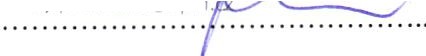 Tisk_ na černý forexI ks1800,00obrazTisk_ na černý forex+fréza_popis kyI 14ks9 120.00Tis k UV kapa I 0mm bílý a černý řez7ks5460,003M LED PREMIUM TISK SALI  - SALSI 8ks39000,00Balné1000.00Instalace. doprava13500.00